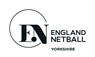 YORKSHIRE REGIONAL NETBALL ASSOCIATIONNOTICE OF THE 2022 (postponed) ANNUAL GENERAL MEETING TO BE HELD ON TUESDAY 31st JANUARY 2023 AT 7:00pmNotice is hereby given to the following Members of the Association in membership for the period 1 April 2021 – 31 March 2022, who may appoint a proxy or a representative to attend, speak and vote on their behalf:Each Club within the Region– represented by a person appointed by the Club and who is a voting member of that Club.Each School within the Region paying the higher rate subscription – represented by a current member of staff.Each College/University within the Regin – represented by either a current student at that college/university or a current tutor.Each County Netball Association within the Region – represented by the Chairman or an Accredited Deputy.In addition, each elected member on the Regional Management Board and each Regional Honorary Life Member are entitled to attend, speak and vote at General Meetings of the Region.This year the AGM, will be a closed meeting and will take place virtually via Zoom OR IN PERSON AT ………………………..All representatives of members need to have confirmed their attendance at the AGM, no later than 5.00pm on Friday 27TH January 2023. Login details will be sent out on Monday 30th January 2023The following documents are enclosed with this notice:2022 AGM Attendance FormForm to suggest Amendments to the Regional ConstitutionPlease note that any proposed amendments to the regional constitution from members have to be received at the Yorkshire Netball office (via email) no later than the close of business on the 3rd January 2023 (28 days before the AGM).The Agenda for the meeting and further documents will be sent out at a later date before the AGM.